Narrowing the gap between in vitro and in vivo genetic profiles by deconvoluting toxicogenomic data in silicoYuan Liu1, Runyu Jing2, Zhining Wen1*, Menglong Li1*1College of Chemistry, Sichuan University, Chengdu, Sichuan 610064, China2College of Cybersecurity, Sichuan University, Chengdu, Sichuan 610207, China * Correspondence:Menglong Li, College of Chemistry, Sichuan University, Chengdu 610064, P.R. China.Tel: +86-28-85412291Email: liml@scu.edu.cnZhining Wen, College of Chemistry, Sichuan University, Chengdu 610064, P.R. China.Tel: +86-28-85412138Email: w_zhining@163.comSupplementary materials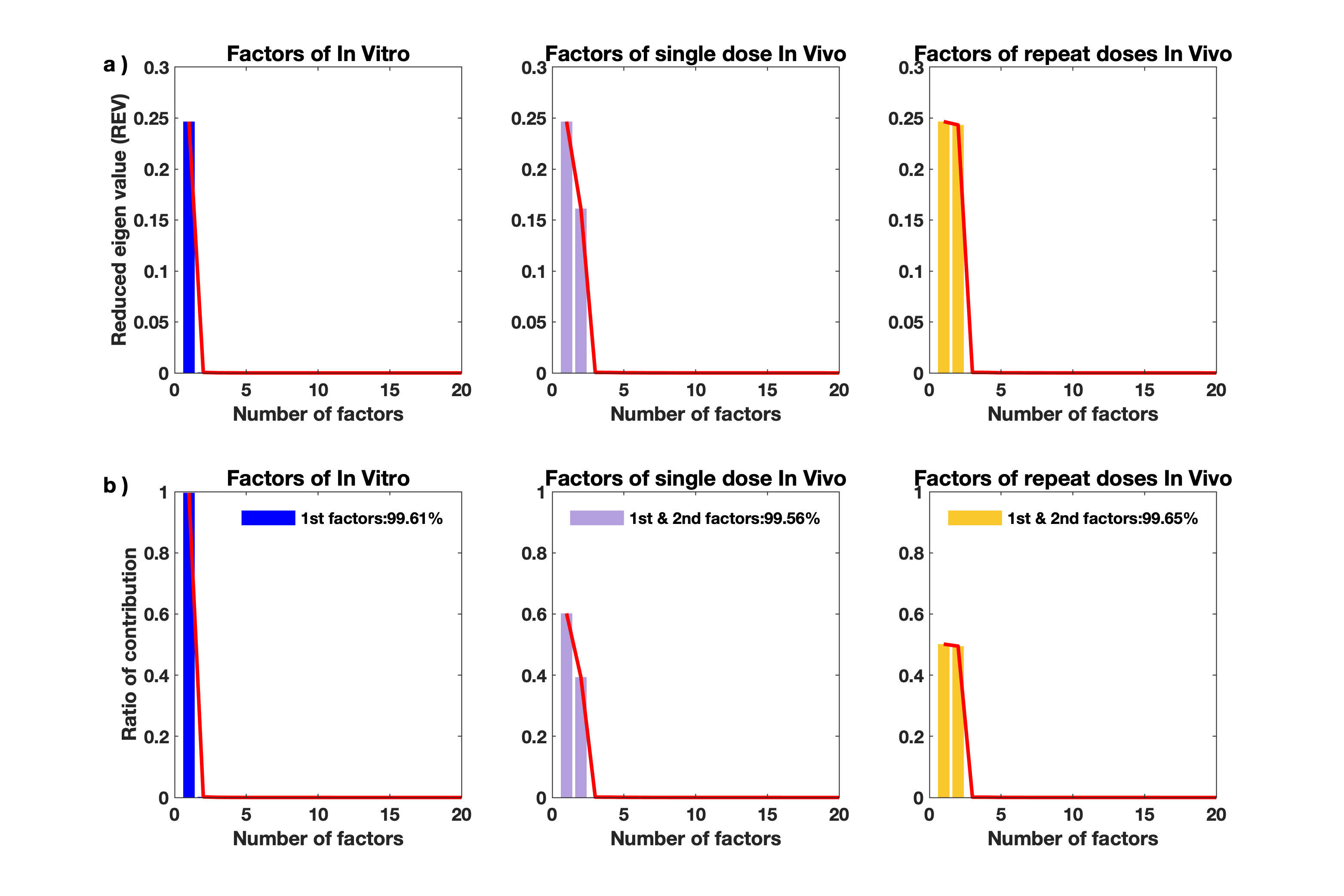 Figure S1. The bar graphs for the factors obtained from each system after factor analysis. a) Represents the reduced eigen values (REVs) calculated by factor analysis of each factor in in vitro (left), single-dose in vivo (middle) and repeat-doses in vivo (right) data. b) Represents the ratios of contribution calculated based on REVs in in vitro (left), single-dose in vivo (middle) and repeat-doses in vivo (right) data.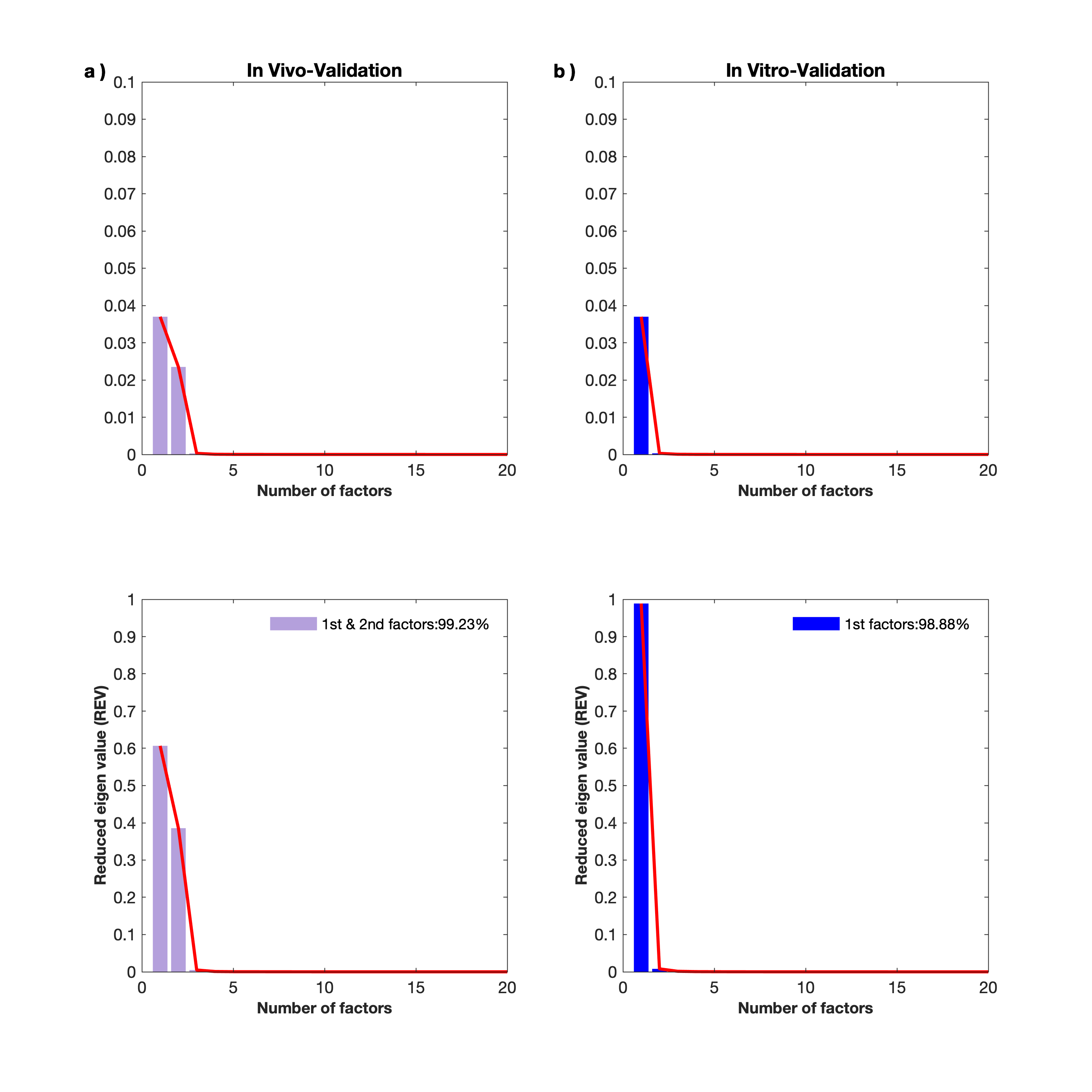 Figure S2. The bar graphs for the factors obtained from each system of validation data set after factor analysis. a) Represents the reduced eigen values (REVs) calculated by factor analysis of each factor in in vivo（upper）, and the ratios of contribution calculated based on REVs of in vivo (down) data. b) Represents the reduced eigen values (REVs) calculated by factor analysis of each factor in in vitro（upper）, and the ratios of contribution calculated based on REVs of in vitro (down) data.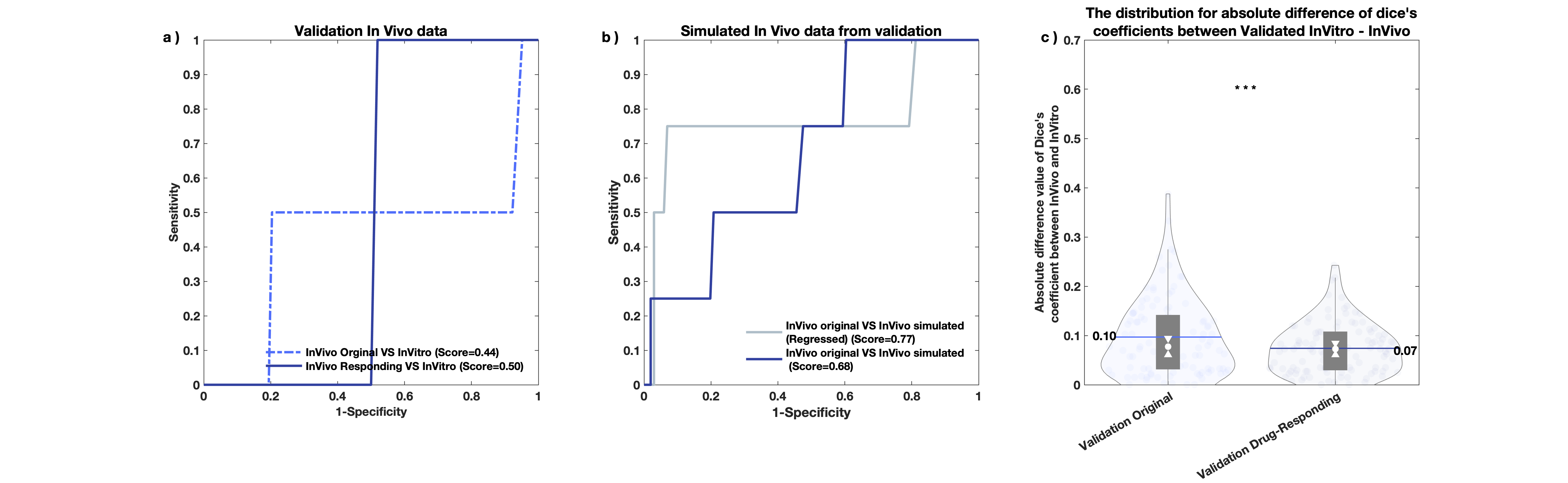 Figure S3. Results of validation dataset. a) In the comparison with original in vivo data (light blue), the drug-responding component achieved higher consistencies. b) The comparison of applying linear regression or not. c) The violin plots of the absolute difference values between in vivo and in vitro (|Dice’s coefficient of in vivo data - Dice’s coefficient of in vitro data|) of validation datasets.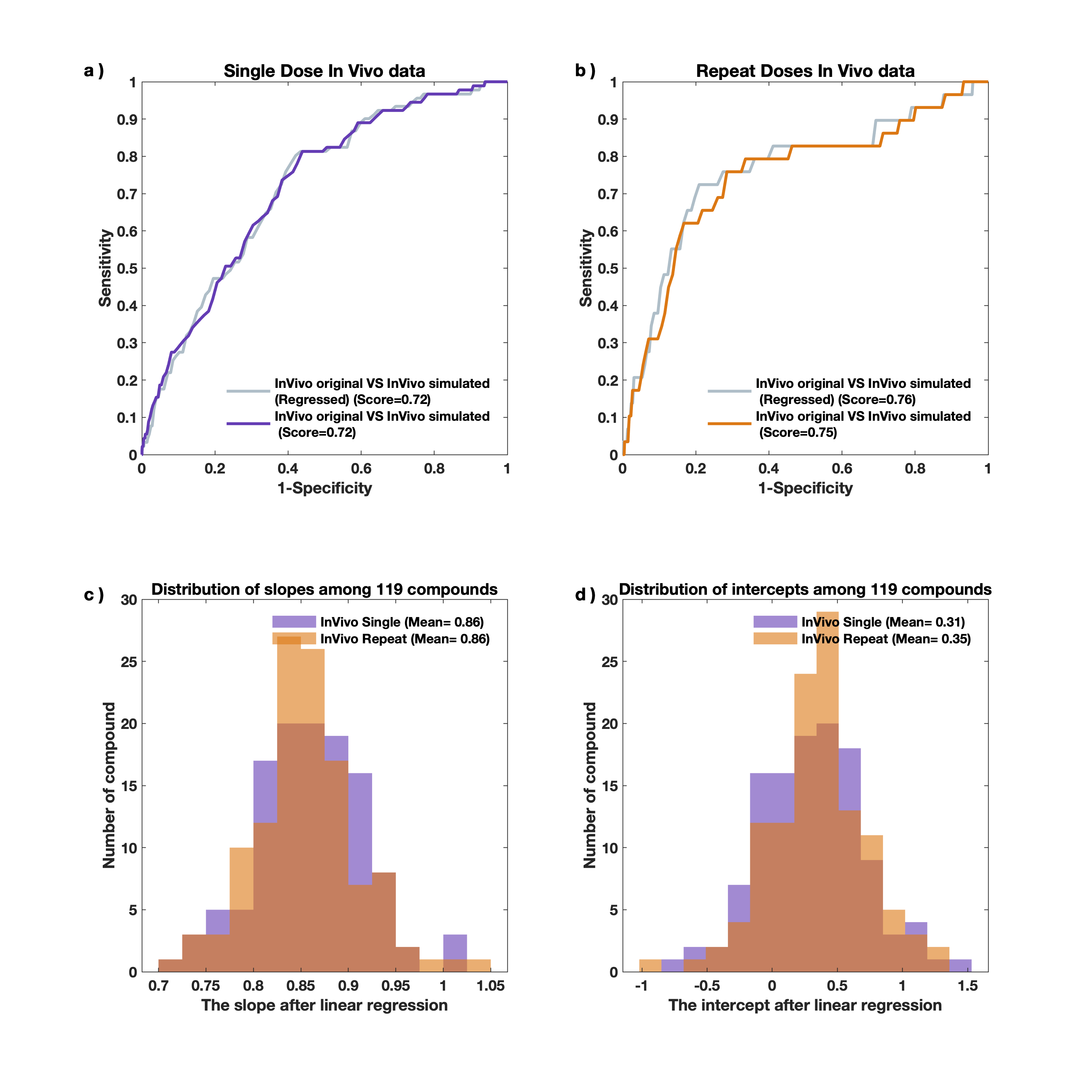 Figure S4. The attributions of applying linear regression to in vitro and “drug-responding compound” in vivo data. Purple color and yellow color in this figure always indicate the data from single-dose and repeat-doses systems, respectively. a) and b) The consistencies between original in vivo data and simulated in vivo data obtained by PRank score. The gray lines indicate the scores obtained based on the simulated data (which are derived from applied linear regression between “drug-responding compound” and in vitro data) compared with original in vivo data. c) and d) The slope and intercept distributions, respectively, after launching linear regression between original in vivo and simulated in vivo data.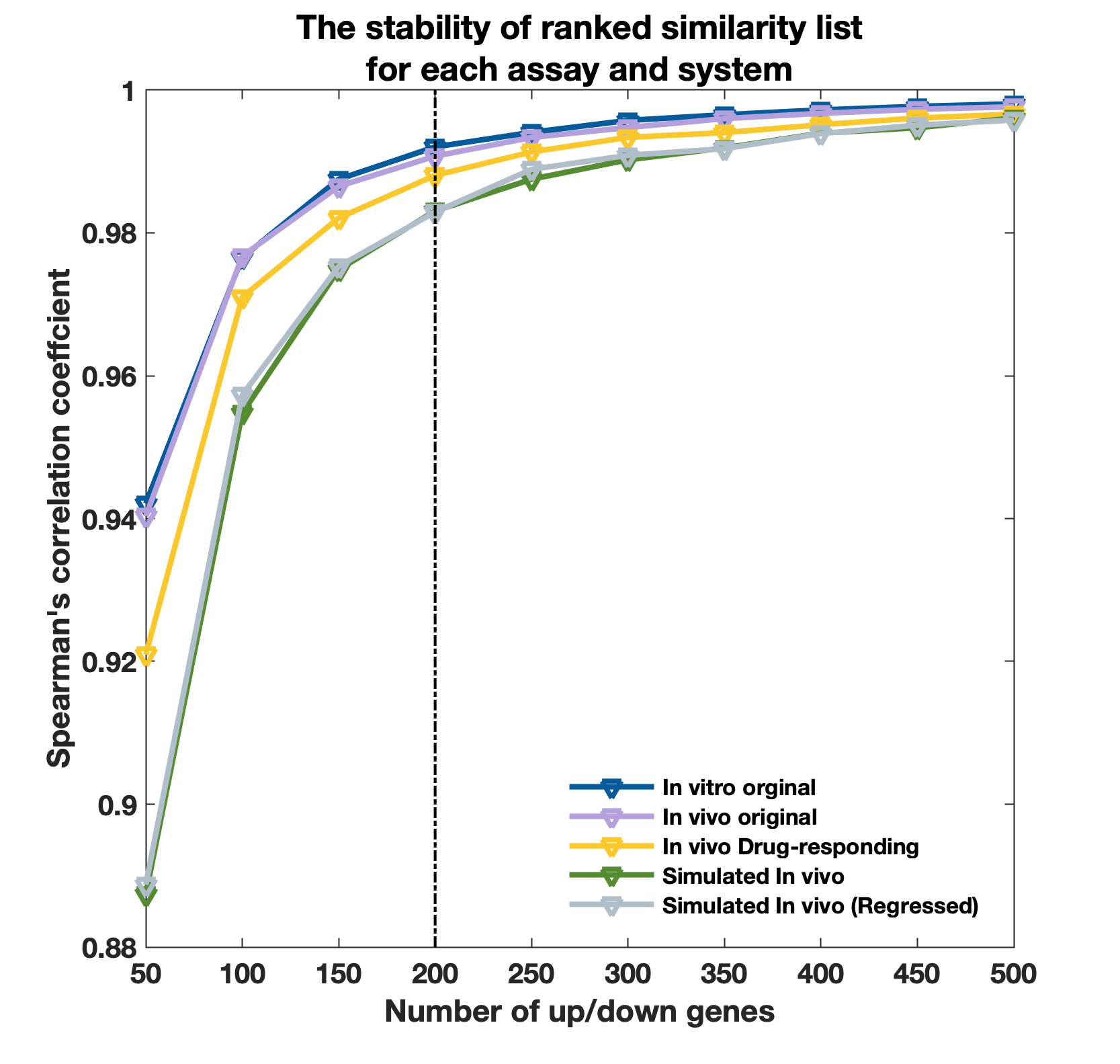 Figure S5. The stability of the ranked similarity list for each assay and system. The data points were calculated by comparing the ranked similarity list with different numbers of differentially expressed genes by using Spearman’s correlation coefficient.Table S1. The list of 119 common compounds Table S2. The sample information of validation dataset (NA: no information available, h: hour, d: day)Table S3. The  and the average of  obtained by single-dose in vivo data (format as .xlsx)OUTPUT_S.xlsxTable S4. The  and the average of  obtained by repeat-doses in vivo data (format as .xlsx)OUTPUT_R.xlsxTable S5. The  and the average of  obtained by validation in vivo data (format as .xlsx)OUTPUT_V.xlsxFigure S1The bar graphs for the factors obtained from each system of application data after factor analysis.Figure S2The bar graphs for the factors obtained from each system of validation data set after factor analysis.Figure S3Results of validation datasetFigure S4The attributions of applying linear regression to in vitro and “drug-responding compound” in vivo data.Figure S5The stability of the ranked similarity list for each assay and system.Table S1The list of 119 common compoundsTable S2The sample information of validation dataset Table S3The  and the average of  obtained by single-dose in vivo data (format as .xlsx)Table S4The  and the average of  obtained by repeat-doses in vivo data (format as .xlsx)Table S5The  and the average of  obtained by validation in vivo data (format as .xlsx)No. (#)AbbreviationCompoundNo. (#)AbbreviationCompound1AAallyl alcohol61GMCgentamicin2AAFacetamidofluorene62HCBhexachlorobenzene3ACAacarbose63HPLhaloperidol4ACZacetazolamide64HYZhydroxyzine5AJMajmaline65IBUibuprofen6AMamiodarone66IMIimipramine7AMTamitriptyline67INAHisoniazid8ANITnaphthyl isothiocyanate68IPAiproniazid9APAPacetaminophen69KCketoconazole10APLallopurinol70LBTlabetalol11ASAaspirin71LSlomustine12AZPazathioprine72MDPmethyldopa13BBZbromobenzene73MEFmefenamic acid14BBrbenzbromarone74MEXmexiletine15BCTbucetin75MFMmetformin16BDZbendazac76MPmethapyrilene17BEAbromoethylamine77MTSmethyltestosterone18BZDbenziodarone78MTZmethimazole19CAFcaffeine79MXSmoxisylyte20CAPcaptopril80NFTnitrofurantoin21CBPcarboplatin81NFZnitrofurazone22CBZcarbamazepine82NICnicotinic acid23CFBclofibrate83NIFnifedipine24CHLchlorpheniramine84NIMnimesulide25CIMcimetidine85NPAAphenylanthranilic acid26CLMchlormadinone86OPZomeprazole27CLTcephalothin87PAPpapaverine28CMAcoumarin88PBphenobarbital29CMNchlormezanone89PCTphenacetin30CMPchloramphenicol90PENpenicillamine31COLcolchicine91PHperhexiline32CPAcyclophosphamide92PHEphenytoin33CPMclomipramine93PMLpemoline34CPPchlorpropamide94PMZpromethazine35CPXciprofloxacin95PTUpropylthiouracil36CSAcyclosporine A96PhBphenylbutazone37CSPcisplatin97QNDquinidine38DFNadiclofenac98RANranitidine39DILdiltiazem99RIFrifampicin40DISdisopyramide100SLPsulpiride41DNZdanazol101SSsulfasalazine42DOXdoxorubicin102SSTsimvastatin43DSFdisulfiram103SULsulindac44DTLdantrolene104TAAthioacetamide45DZPdiazepam105TACtacrine46EBUethambutol106TANtannic acid47EEethinylestradiol107TBFterbinafine48EMEerythromycin ethylsuccinate108TCtetracycline49ENAenalapril109TCPticlopidine50ETethionine110TEOtheophylline51ETNethanol111TIOtiopronin52ETPetoposide112TLBtolbutamide53FAMfamotidine113TMDtrimethadione54FFBfenofibrate114TMXtamoxifen55FPfluphenazine115TRItriamterene56FTflutamide116TZMtriazolam57FURfurosemide117VAvitamin A58GBCglibenclamide118VPAvalproic acid59GFgriseofulvin119WYWY-1464360GFZgemfibrozil                        Available samples of in vitro data set                        Available samples of in vitro data set                        Available samples of in vitro data set                        Available samples of in vitro data set                        Available samples of in vitro data set                        Available samples of in vitro data setAvailable samples of in vivo data setAvailable samples of in vivo data setAvailable samples of in vivo data setAvailable samples of in vivo data setAvailable samples of in vivo data setAvailable samples of in vivo data setAvailable samples of in vivo data setAbbreviationCompoundSelection Selection DosageDosageDosageTreatmentTreatmentTreatmentTreatmentTreatmentTreatmentTreatmentAbbreviationCompoundSelection Selection LowMiddleHigh6h12h48h1d3d7d14d2-NF2-Nitrofluorene2-Nitrofluorene×33300003302AAF2-Acetylaminofluorene2-Acetylaminofluorene√33300033333-MC3-Methylcholanthrene3-Methylcholanthrene×3320003333AAAcetamideAcetamide√3330003333AapAcetaminophenAcetaminophen×3333324000AfB1Aflatoxin B1Aflatoxin B1×3330000330AlAlAllyl alcoholAllyl alcohol√3330003333CFXCefuroximeCefuroxime√3330003333CIDBC.I Direct BlackC.I Direct Black×3330000330ClonClonidineClonidine√3330003333CPACyproterone acetateCyproterone acetate√3330003333DCB1,4-Dichlorobenzene1,4-Dichlorobenzene√3330003333DEHADehydroepiandrosteroneDehydroepiandrosterone×3300003333DESDiethylstilbestrolDiethylstilbestrol×3330002300DMNDimethylnitrosamineDimethylnitrosamine×3330000330ETHEthionineEthionine√3330003333IbupIbuprofenIbuprofen√3330003333McarbMethylcarbamateMethylcarbamate√3330003333MDAMethylendianilineMethylendianiline√3330003333MPyMethapyrilene HClMethapyrilene HCl×3330000330NifNifedipineNifedipine√3330003333NNK4-(Methylnitrosamino)-1-(3-pyridyl)-1-butanone4-(Methylnitrosamino)-1-(3-pyridyl)-1-butanone√3330000033NNMN-NitrososmorpholineN-Nitrososmorpholine×3330000330NPipN-NitrosopiperidineN-Nitrosopiperidine√3330003333PBPhenobarbitalPhenobarbitalNANANANA0003333PBOPiperonylbutoxidePiperonylbutoxide×3330003300PrazPrazosinPrazosin×3330003333PropPropranololPropranolol√3330003333TAAThioacetamidThioacetamid×3330000330WyWy-14643Wy-14643×3330003300